ПАМЯТКИпо безопасности для учащихся,дошкольников  и их родителей!!!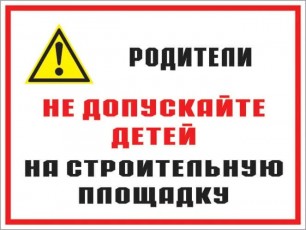 Уважаемые родители! Помните, что от природы дети беспечны и доверчивы. Внимание у детей бывает рассеянным. Поэтому чем чаще вы напоминаете ребенку несложные правила поведения, тем больше вероятность, что он их запомнит, и будет применять. Вы должны регулярно их напоминать. Вот некоторые правила, которые должен постоянно помнить каждый из нас.О запрещении нахождения на строящихся и заброшенных строениях     Нахождение несовершеннолетних на подобных объектах приводит к опасности для их жизни и здоровья. Недостроенные пролеты, вырытые котлованы,  складированные строительные материалы могут привести к увечью и гибели детей, находящихся на строящихся объектах.      В таких местах собираются бездомные люди, люди с неадекватным поведением, подростки из различных неформальных групп, которые употребляют спиртные напитки, психотропные и наркотические средства, а также вовлекают других в их употребление.      Убедительно просим Вас провести беседы со своими детьми, объяснить им степень опасности нахождения на строительной площадке. Научите детей говорить «нет» ребятам, которые хотят втянуть их в опасную ситуацию (например, зовут пойти посмотреть, что происходит на стройке, разжечь костёр, забраться на чердак дома и вылезти на крышу, спуститься в подвал).РОДИТЕЛИ! НЕ ДОПУСКАЙТЕ ДЕТЕЙ НА СТРОИТЕЛЬНУЮ ПЛОЩАДКУ – ЭТО ОПАСНО! «Умей сказать «НЕТ»: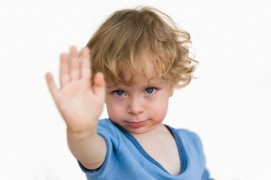 когда тебе предлагают совершить недостойный поступок;когда тебе предлагают попробовать что-либо запретное;если тебе предлагают поехать куда-либо, предупреждая, что
бы ты об этом никому не говорил;когда незнакомые или малознакомые люди приглашают тебя
к себе в гости, на дискотеку, в клуб;когда тебе предлагают «хорошо» отдохнуть вдали от взрослых, родителей;если незнакомые люди предлагают подвезти тебя на машине
или показать им дорогу, сидя в машине;когда тебе предлагают на улице купить какой-либо товар по дешевой цене, сыграть в азартную игру, обещая большой выигрыш;когда предлагают погадать с целью узнать будущее.Помни, что во многих случаях умение сказать «нет» – это проявление не слабости, а собственной силы, воли и достоинства.«Если ты на улице»Если ты хочешь куда-либо пойти, обязательно предупреди родителей, куда, с кем ты идешь и когда вернешься, а также расскажи свой маршрут движения.Во время игр не залезай в стоящие бесхозные машины, подвалы и другие подобные места.Постарайся, чтобы твой маршрут не пролегал по лесу, парку, безлюдным и неосвещенным местам.Если тебе показалось, что тебя кто-то преследует, перейди на другую сторону дороги, зайди в магазин, на автобусную остановку, обратись к любому взрослому человеку.Если ты где-то задержался, попроси родителей встретить тебя.Если твой маршрут проходит по автомагистрали, иди навстречу транспорту.Если машина тормозит возле тебя, отойди от нее подальше.Если тебя остановили и попросили показать дорогу, постарайся объяснить все на словах, не садясь в машину.Если незнакомый человек представился другом твоих родственников или родителей, не спеши приглашать его домой, попроси дождаться прихода взрослых на улице.Если тебе навстречу идет шумная компания, перейди на другую сторону дороги, не вступай ни с кем в конфликт.Если к тебе пристали незнакомые люди, угрожает насилие, громко   кричи, привлекай   внимание   прохожих,   сопротивляйся. Твой крик – твоя форма защиты!Твоя безопасность на улице во многом зависит от тебя! «Если ты дома один»Попроси своих друзей и знакомых, чтобы они предупреждали тебя о своем визите по телефону.Если звонят в вашу квартиру, не спеши открывать дверь, сначала посмотри в глазок и спроси, кто это (независимо от того, один ты дома или с близкими).На ответ «Я» дверь не открывай, попроси человека назваться.Если он представляется знакомым твоих родных, которых в данный момент нет дома, не открывая двери, попроси его прийти в другой раз и позвони родителям.Если человек называет незнакомую тебе фамилию, говоря, что ему дали этот адрес, не открывая двери, объясни ему, что он неправильно записал нужный ему адрес, и позвони родителям.Если незнакомец представился работником ЖКХ, почты или другого учреждения сферы коммунальных услуг, попроси его назвать фамилию и причину прихода, затем позвони родителям и выполни их указания.Если пришедший представился сотрудником отдела внутренних дел (полиции), не открывая двери, попроси прийти его в другое время, когда родители будут дома, и сообщи им.Если незнакомец попросил воспользоваться телефоном для вызова  милиции  или  «скорой  помощи»,  не  спеши  открывать дверь; уточнив, что необходимо сделать, сам вызови нужную службу.Если на лестничной площадке собралась компания, распивающая спиртные напитки и мешающая твоему отдыху, не вступай с ней в конфликт, а вызови милицию.Вынося мусорное ведро или отправляясь за газетой, посмотри сначала в глазок, нет ли посторонних лиц вблизи твоей квартиры; выходя, запри дверь.В дверях квартиры не оставляй записки о том, куда и на сколько ты ушел.Дом будет твоей крепостью, если ты сам будешь заботиться о своей безопасности. «Если ты обнаружил подозрительный (взрывоопасный) предмет»Признаками взрывоопасных предметов могут быть:бесхозная сумка, портфель, коробка, сверток, деталь, какой-либо предмет, обнаруженный в школе, в подъезде, у дверей квартиры, под лестницей, в машине и общественном транспорте;натянутая проволока или шнур;- провода или изолирующая лента, свисающие из-под машины.
Запомни,   что   в   качестве   прикрытия,   маскировки   для взрывных устройств используют обычные бытовые предметы: сумки, пакеты, свертки, коробки, игрушки и т. п. Во всех перечисленных случаях необходимо:не трогать, не вскрывать, не перекладывать находку;отойти на безопасное расстояние;- сообщить о находке учителю, родителям, сотруднику полиции, водителю, машинисту поезда.Заходя в подъезд дома, всегда обращай внимание на бесхозные предметы. Не трогай их! Сообщи о них взрослым! «Если пожар»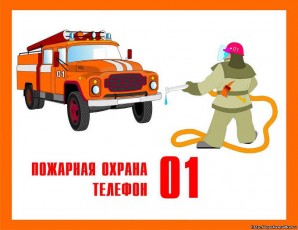 Не звони из помещения, где уже занялся пожар, выберись в безопасное место и позвони в службу «01».Не стой в горящем помещении - прижмись к полу, где воздух чище, и пробирайся к выходу.Не трать времени на поиски документов и денег, не рискуй, уходи из опасного помещения.Никогда не возвращайся в горящее помещение, какие бы причины тебя не побуждали к этому.Уходя из горящих комнат, закрывай за собой дверь, это уменьшит риск распространения пожара.Никогда не открывай дверь, если она горячая на ощупь.Коли нет путей эвакуации, по возможности заткни дверные щели подручными средствами (любыми тряпками, скотчем и т. п.).Находись около окна, чтобы тебя можно было увидеть с улицы.Старайся не открывать другие двери в помещении, чтобы не создать дополнительную тягу и доступ воздуха.Будь терпелив, не паникуй.При ожогах ни в коем случае не смазывай кожу чем бы то ни было, не прикасайся к ожогам руками.При возникновении пожара твой главный враг время. Каждая секунда может стоить тебе жизни!
Памятка по правилам поведения на водных объектах.Начинать купание следует при температуре воды не ниже 18 градусов и при ясной безветренной погоде при температуре воздуха 25 и более градусов.Не рекомендуется купаться ранее, чем через 1,5 часа после еды.Входите в воду осторожно, когда она дойдет до пояса, остановитесь и быстро окунитесь с головой, а потом уже плывите.Не следует входить в воду уставшим, разгоряченным или вспотевшим.Если Вы плохо плаваете, не доверяйте надувным матрасам и кругам.Паника –основная причина трагедий на воде. Никогда не поддавайтесь панике.                     НЕОБХОДИМО ПОМНИТЬ!купаться можно только в разрешенных местах;нельзя нырять в незнакомы местах –на дне могут оказаться притопленные бревна, камни, коряги и др.;не следует купаться в заболоченных местах и там, где есть водоросли или тина;не отплывайте далеко от берега на надувных плавсредствах –они могут оказаться неисправными;.нельзя цепляться за лодки, залезать на знаки навигационного оборудования –бакены, буйки и т.д.;нельзя подплывать к проходящим судам, заплывать за буйки, ограничивающие зону заплыва, и выплывать на фарватер;нельзя купаться в штормовую погоду или в местах сильного прибоя;если вы оказались в воде на сильном течении, не пытайтесь плыть навстречу течению. В этом случае нужно плыть по течению, постепенно приближаться к берегу;если вы попали в водоворот, наберите побольше воздуха, нырните и постарайтесь резко свернуть в сторону от него;если у Вас свело судорогой мышцы, ложитесь на спину и плывите к берегу, постарайтесь при этом растереть сведенные мышцы;Не стесняйтесь позвать на помощь;нельзя подавать крики ложной тревоги.               ПРАВИЛА ПОВЕДЕНИЯ ДЕТЕЙ НА ВОДЕ:когда купаешься, поблизости от тебя должны быть взрослые;нельзя играть в тех местах, откуда можно упасть в воду;не заходи на глубокое место, если не умеешь плавать или плаваешь плохо;не ныряй в незнакомых местах;не заплывай за буйки;нельзя выплывать на судовой ход и приближаться к судну;не устраивай в воде игр, связанных с захватами;нельзя заплывать далеко на надувных матрасах и камерах (если плохо плаваешь);не пытайся плавать на бревнах, досках, самодельных плотах. 